 ADRIENN MOLNAR    cell.no.: +36/30/694 5112      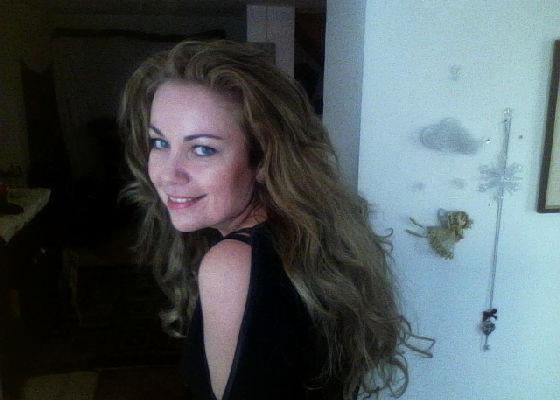 	 Date of birth: 13/07/1973  ….   m.adrienn@vipmail.huSUMMARYExperienced /15 years / architect, project manager. Individual project director, excellent team worker. Capable for organizing any type of engineering procedureMARKETING SKILLSIn many years of experience as a project manager, next to the daily usual office work I had been organizing, checking the status of the different  building projects, organize and administrate the subcontractors everyday work, taking reports to the company owner, etc. LEADERSHIP SKILLSCoordinating the work of 4-5 project manager assistantsTemporal coordination of subcontractsControl -rate planning of the workmanshipControl -rate planning of building materialsINTERNATIONAL EXPERIENCE•Project  manager assistant on  the new building side of Ghabour& Brothers CO. 1992.Egypt-CairoANALYTICAL SKILLS•Formulated the short and long term strategy for the partners •Executed the product listings and prepared the listing arguments •Prepared a full scale evaluation of the promotions PROFESSIONAL EXPERIENCE2006-2012 - architect and project manager – /own  Ltd./2009-National Development Agency  architectural project manager2008-2009."Livable villages" project manager 2006-Feston 2000Kft..  - project manager2005-Royal Bau Ltd. -  - project managerMay 2004 - 2000Kft H+H Bau, General Invest Ltd, - project managerJan. 2003 -Tündérvár Gyermekcentrum Family Day Care Foundation –My Own Endowment-Director- still running-Jan.-2003   Uzzi Ltd. , architect- budget preparation schedules,1998  First Hungarian Health Center Ltd.-Director of the Arch. department Nov.-1997  SOKON  Ltd. Agard- project managerJune-1996-Horváth Bt.   Technical project  managerSept.-1995- OPEL Szuna Szekesfehervar- car sales managerEDUCATION2003  Day Care Director –high level certification / 1998Janus Pannonius Collage Faculty of Architectural Engineering - Pécs1995 High School,Building technician -construction sector-Jaky Jozsef- SzekesfehervarOTHER SKILLS- Training- certification * Leadership Skills * Time Managements &Delegation * 2003- Experienced user-level computer skills (Word, Excel)- Driving license-own car-- Scuba diving license - Reiki II. Health care certificationLANGUAGES English, Hungarian, some Russian 